宏文学校党支部第一次组织生活会议会议时间：2018年10月11日  12:15—13:00 会议地点：B206室出席人员：侯晓波、杨淑霞、胡琦悦、张皓、李音诺、唐翠翠、朱士伟、林丽苹、董超、申素丽、谢雅婷、马开翔、徐燕咏（应到15人，实到13人。2人请假，衣珩生病住院，赵峻峰调休）会议内容：一、校长讲话总部非常支持党支部工作，有意做校外辅导员。入党流程及要求更加严格。党员同志在各个岗位各个部门当中均分布有，在各个群体要起到模范带头作用，在具体行动当中。新团队老方法或许不适用，与时俱进。全心全意，为学生服务，分工不分家，互相补台意识强。密切联系群众，接受群众的监督。做到大家信服、佩服，禁得起大家考验、监督。第一次议程：向集团汇报基本分工，宣布分工。党组织活动：残疾人孤儿院（外籍人主持，收养人外籍较多）、革命根据地、南湖（习主席和新常委去过，重温很有意义）在各个岗位上需要关心的事务，日常密切关注。开会纪律，及正能量、情绪，如何恰当地调适。二、举手表决1、党小组成员及分工三、杨主任宣布支部组成1、党组分工党组书记 侯晓波副书记   杨淑霞组织委员 唐翠翠宣传委员 董超第一组组长：董超，组员：胡琦悦、张皓、李音诺、唐翠翠、朱士伟、林丽苹、侯晓波第二组组长：徐燕咏，组员：申素丽、衣珩、谢雅婷、杨淑霞、马开翔、赵峻峰2、党费缴纳每月党费20元，从8月份开始。按党的要求如实上交党费转组织关系上海市内：中共远东国际租赁有限公司委员会上海市外：中共上海市经济和信息化工作委员会为了共产主义奋斗终身，带头模范，想在前面。有困难，党员同志要冲在前面。首先想到自己是一位党员，集体奉献。发展党员，写入党申请书，写思想汇报，动员周围年轻教师向组织靠拢。积极分子2年，培养考察1年，参加培训。董超、胡琦悦：关注写过入党申请书、积极分子、思想汇报，可以请原党支部写介绍信。四、各成员发言1、杨淑霞：让员工们开开心心地工作，带头模范，严格要求自己，家长学生遇到困难，敢于担当。在行动上，齐心协力。家长认可，看到学校的老师确实朝着一致的理念和目标在走，把理念变成行动，上下一心。2、组织委员：大家互相配合，多多带头模范，互相支持。3、宣传委员/第一组组长：很荣幸服务于大家，有困难互相帮助。4、第二组组长：担任组长非常激动，希望大家多多关照。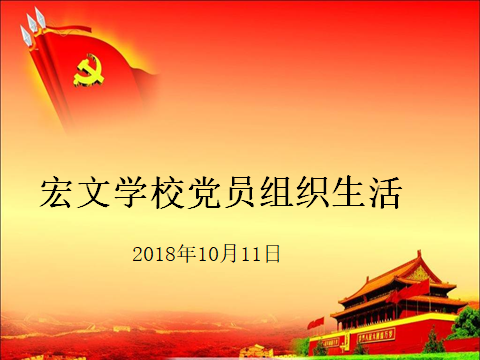 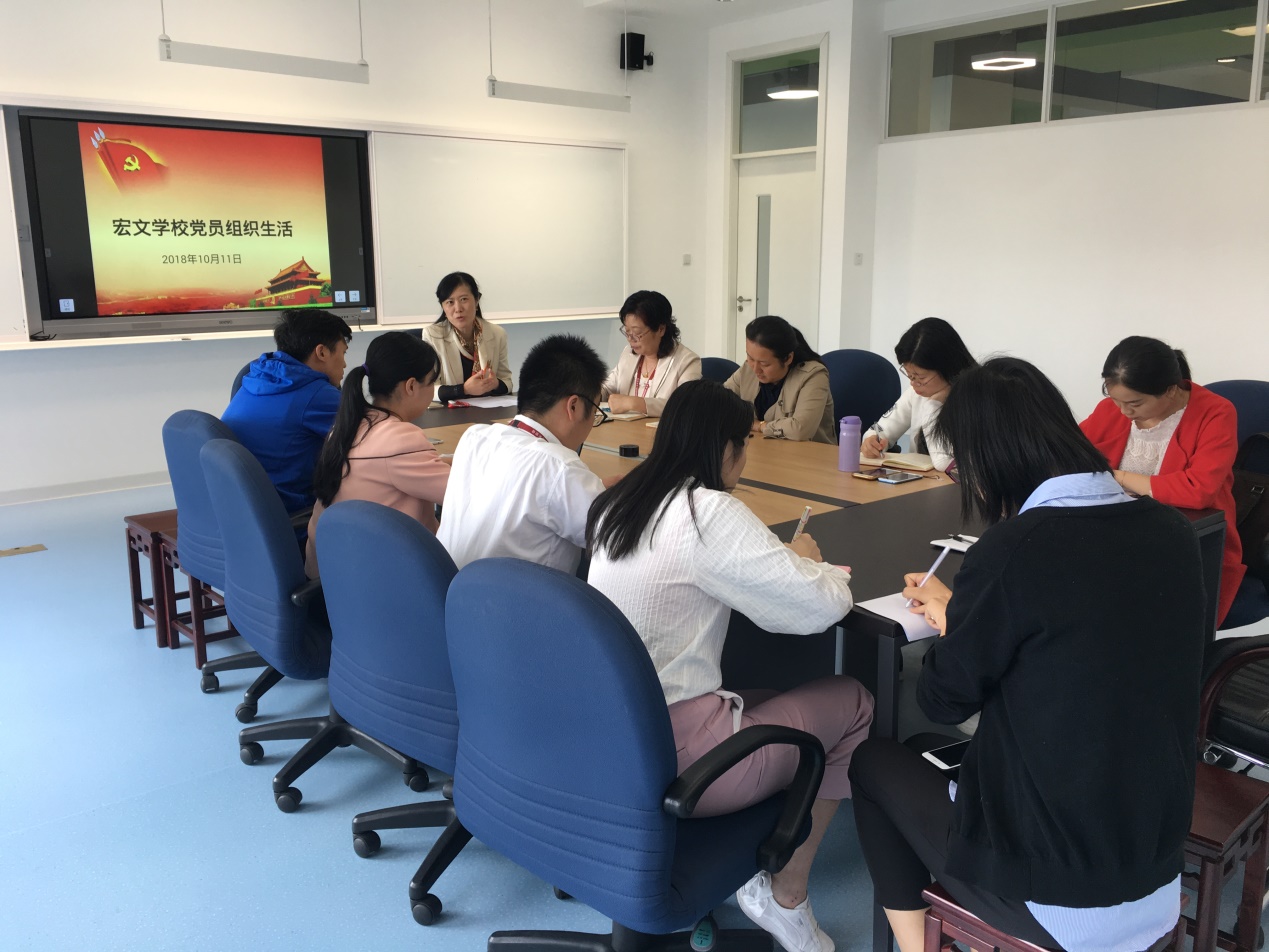 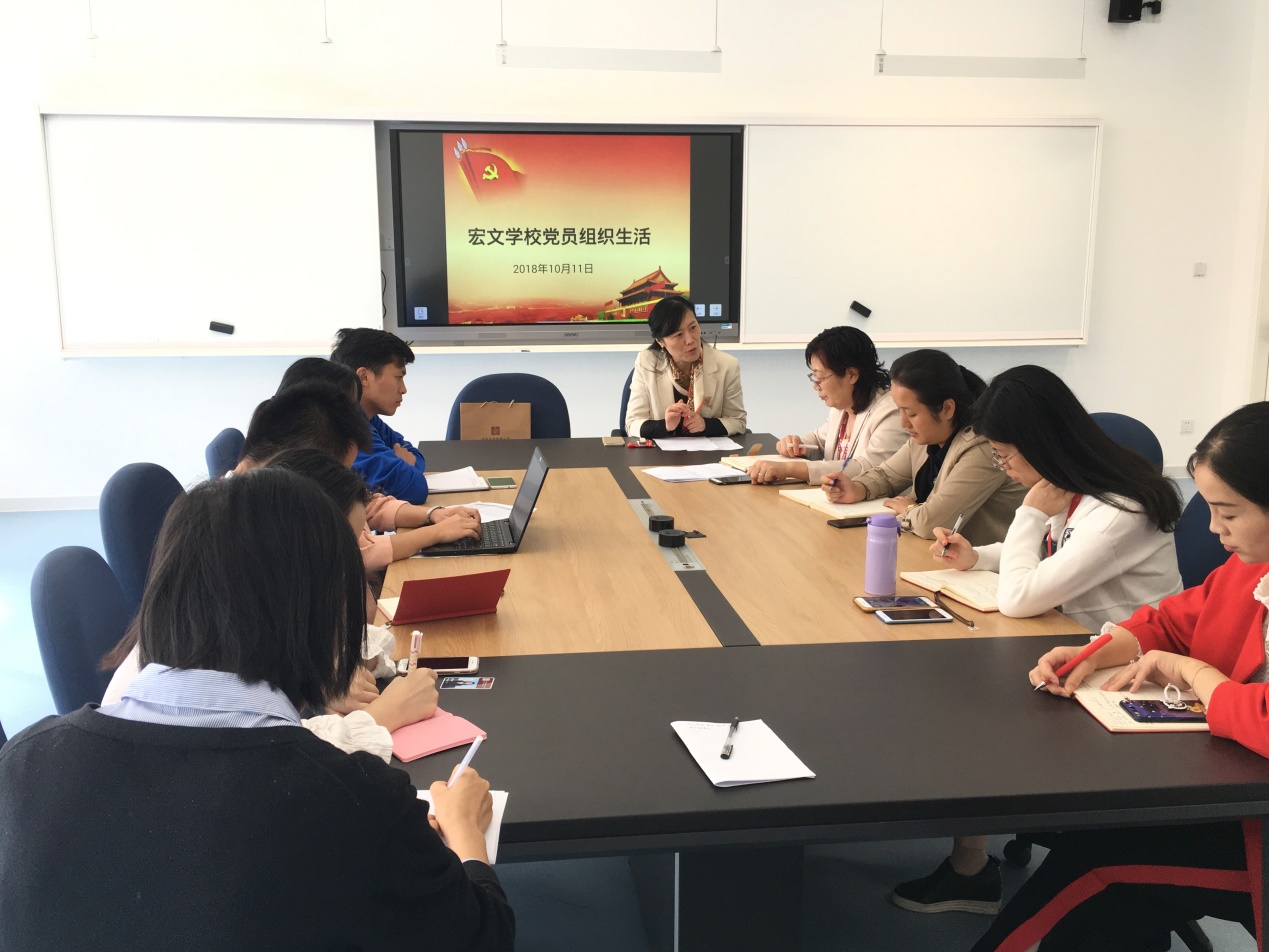 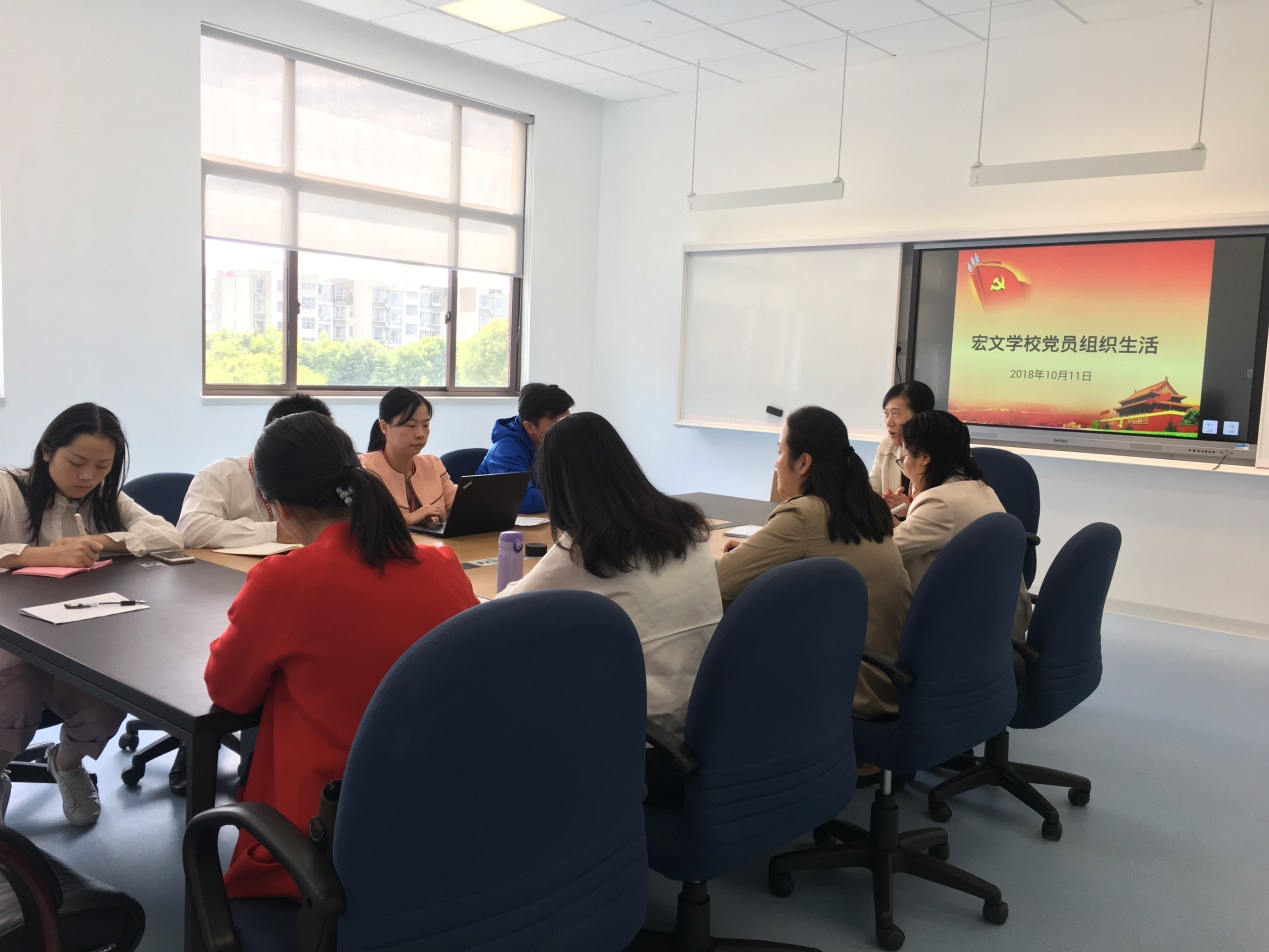 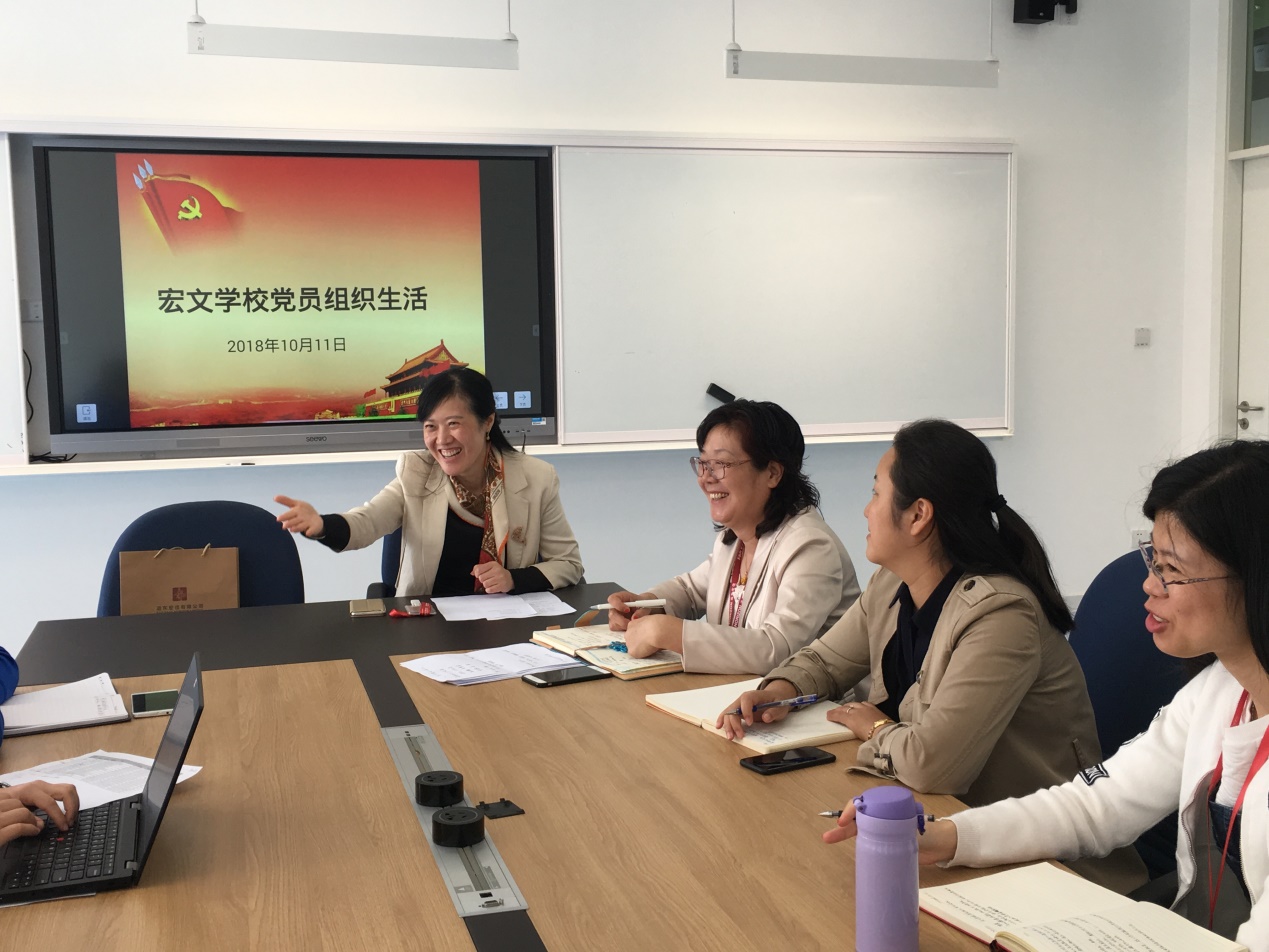 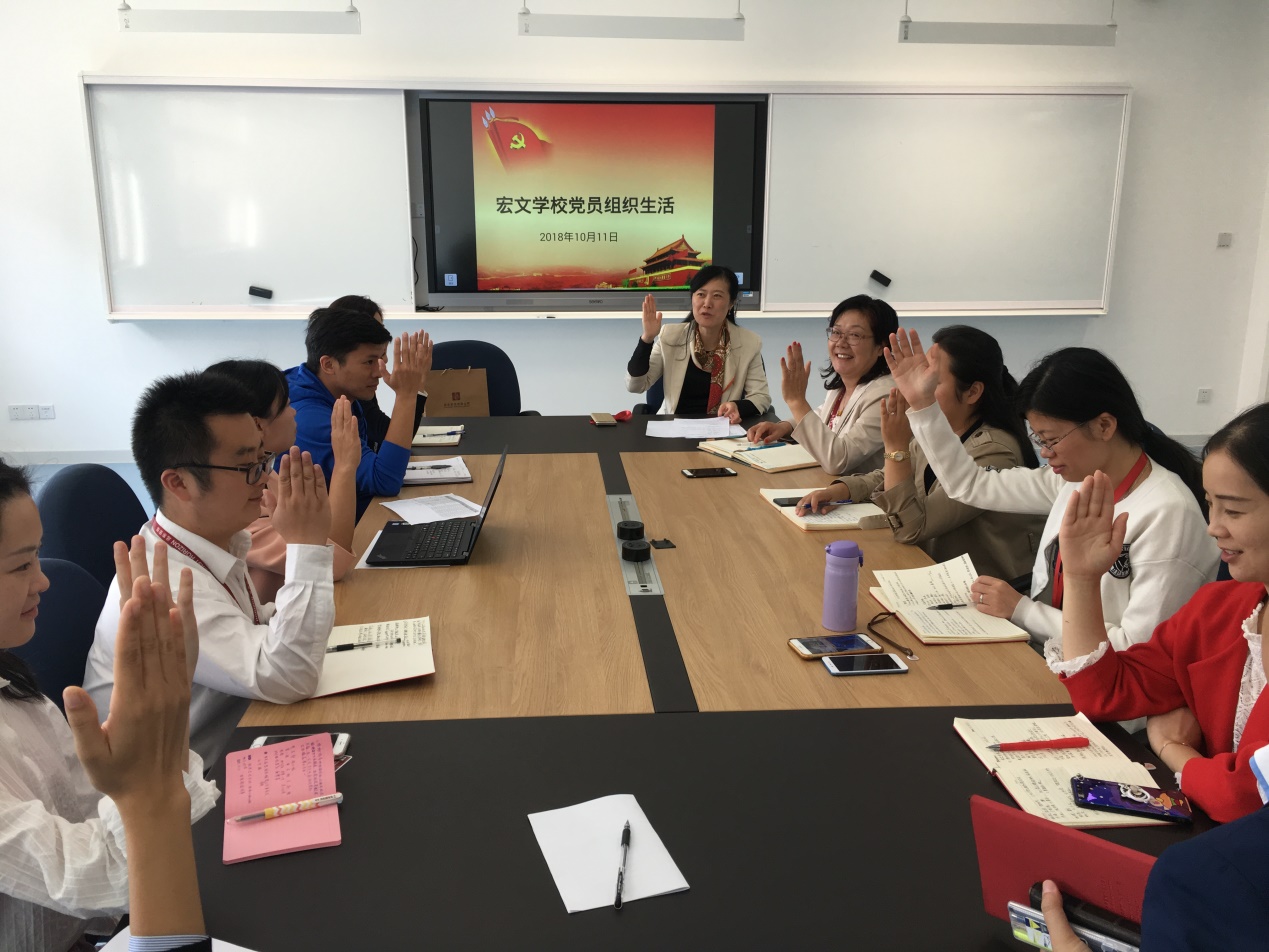 